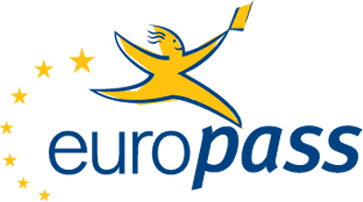 Europass curriculum vitaePersonal informationSurname(s) / First name(s)Niklass MartinsAddress(es)Meza prospekts 1, Janmuiza, LV-4154, Priekulu novads, Latvia Telephone(s)Mobile: + 371 29146130E-mail(s)personal – martins.niklass@gmail.com Nationality(-ies)LatvianDate of birth22.10.1976.GendermaleDesired employment / Occupational fieldWork experienceDatesFrom May 1st , 2009 – till nowOccupation or position heldProject managerMain activities and responsibilitiesLeading biomass to energy projects (landfill biogas extraction; cogeneration of heat and power)Name and address of employer “ZAAO Energija” ltd.Type of business or sectorRenewable energyDatesFrom December 4th, 2007 – till nowOccupation or position heldHead of the development departmentMain activities and responsibilitiesLeading municipal waste management and treatment development projectsName and address of employer“ZAAO” ltd.Type of business or sectorEnvironmental ManagementDates2002-2007Occupation or position heldDirectorMain activities and responsibilitiesLeading and managing Cesis City Sports School (with 70 employees and 1200 pupils).Name and address of employerCesis City Sports Scholl, Cesis City Council, Raunas street 4, Cesis, LV-4101, LatviaType of business or sectorEducationDates1999 – 2002Occupation or position heldTeacher, sports trainerMain activities and responsibilitiesTeaching sports and information technology.Name and address of employerPriekuli Secondary School, Cesu prospect 46, Priekulu pagasts, LV-4126, LatviaType of business or sectorEducationEducation and trainingDatesMay, 2011Title of qualification awardedCertifícatePrincipal subjects/Occupational skills coveredRenewable energy recourses cogeneration heat and power technological solutionsName and type of organisation providing education and trainingRiga Technical UniversityLevel in national or international classificationCertifícateDates2008 – 2009Title of qualification awardedM.Sc. Environmental SciencePrincipal subjects/Occupational skills coveredEnvironmental Management, waste and water managementName and type of organisation providing education and trainingLatvian University, Department of Environment Science and ManagementLevel in national or international classificationMaster of Science (M.Sc.)DatesOctober 6-10, 2008Title of qualification awardedDeclaration for participation course as team leader and senior tutorPrincipal subjects/Occupational skills coveredSustainable secondary raw material and waste management in special conditions, team leading, managing, tutoringName and type of organisation providing education and trainingRWTH Aachen UniversityLevel in national or international classification---DatesMay, 2009Title of qualification awardedProfessional certificatePrincipal subjects/Occupational skills coveredGas installations and repair works managementName and type of organisation providing education and trainingAS “Latvijas gāze” Training center Level in national or international classification---DatesSeptember 15-19, 2008Title of qualification awardedCertificatePrincipal subjects/Occupational skills coveredInternational Biogas Training CourseName and type of organisation providing education and trainingUniversity of Hohenheim; International Biogas Competence CentreLevel in national or international classification--DatesMarch 3-7, 2008Title of qualification awardedCertificate (code AU-183)Principal subjects/Occupational skills coveredEnergy crops and biogas productionName and type of organisation providing education and trainingEstonian University of Life ScienceLevel in national or international classification-Dates2007Title of qualification awardedProfessional qualification course “Water & waste technologies and management”Principal subjects/Occupational skills coveredWater, waste-water, waste technologies and management, theoretical and practical aspects Name and type of organisation providing education and trainingEducation centre – „Environmental solutions”.Level in national or international classificationProfessional qualification courseDates2007Title of qualification awardedCertified project manager associate IPMA level DPrincipal subjects/Occupational skills coveredProject management theoretical bases, practical implementation aspects.Name and type of organisation providing education and trainingLatvian National Project Management Association Level in national or international classificationCertified project manager associate IPMA level DDates1997-1999Title of qualification awardedM.Sc.  Pedagogy SciencePrincipal subjects/Occupational skills coveredSports management, sport trainerName and type of organisation providing education and trainingLatvian Academy of Sports EducationLevel in national or international classificationMaster of Science (M.Sc.)Dates1995-1999Title of qualification awardedB.Sc. Pedagogy SciencePrincipal subjects/Occupational skills coveredSports teacher, sport trainerName and type of organisation providing education and trainingLatvian Academy of Sports EducationLevel in national or international classificationBachelors degreePersonal skills and competencesMother tongue(s)LatvianOther language(s)Self-assessmentUnderstandingUnderstandingSpeakingSpeakingWriting European level (*) ListeningReadingSpoken interactionSpoken productionEnglishC1 C2C1C1B2RussianC2C1C1B2B1(*) Common European Framework of Reference (CEF) level(*) Common European Framework of Reference (CEF) level(*) Common European Framework of Reference (CEF) level(*) Common European Framework of Reference (CEF) level(*) Common European Framework of Reference (CEF) level(*) Common European Framework of Reference (CEF) level(*) Common European Framework of Reference (CEF) level(*) Common European Framework of Reference (CEF) level(*) Common European Framework of Reference (CEF) level(*) Common European Framework of Reference (CEF) levelSocial activities1)International Ski Federation Cross Country Skiing Technical delegate
2) Founder and member of the board of non-governmental organization “Rollertour”Social skills and competencesGood communication skills; teamwork; leadership; self motivation; initiative; interpersonal/social skills; study skills.Organisational skills and competencesProblem solving and analytical skills; setting priorities; anticipating needs; setting and achieving targets; establishing an appropriate programme of action and organising time skillsComputer skills and competencesPC operation skills; MS Office programmes; web page building, e-mail clients and other computer user programmesDriving licence(s)Valid driver’s licence (B, C1 categories)